Информационные материалы о проекте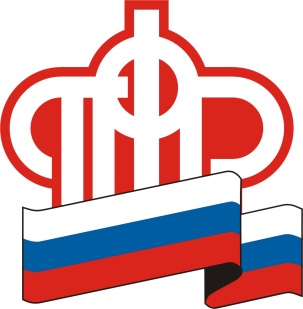 капитального ремонта зданияУПФР в г.Кемерово Кемеровской области (межрайонное)
Публичное слушание проводится в соответствии с распоряжением Правления Пенсионного фонда Российской Федерации от 12.11.2014             № 501ра.Управление размещается в 7-ми этажном (в том числе подземных этажей 1) административном здании 2009 года постройки на праве оперативного управления общей площадью 4252,6 кв.м. Земельный участок находится в постоянном (бессрочном) пользовании.Характеристика проекта по численности граждан и страхователей, на обслуживание которой рассчитан объект ПФР1. Количество зарегистрированных лиц в системе обязательного пенсионного страхования составляет 742 099.2. Количество страхователей, зарегистрированных в 2018 году                 составляет 34683, в том числе:3. Количество получателей пенсий составляет 192 919 человек, в том числе:4. Количество обращений граждан в 2018 году составляет 232476, из них личных обращений 1000545. Количество обращений граждан за 1 полугодие 2019 года составляет 112914, из них личных обращений 54879  Перечень государственных услуг, предоставляемых гражданам и страхователям- Прием ежемесячной отчетности по форме СЗВ-М;- Прием годовой отчетности по форме СЗВ-СТАЖ;- Прием, рассмотрение заявлений (уведомления) застрахованных лиц в целях реализации ими прав при формировании и инвестировании средств пенсионных накоплений и принятие решений по ним;- Прием заявлений застрахованных лиц о распределении средств пенсионных накоплений;- Информирование застрахованных лиц о состоянии их индивидуальных лицевых счетов в системе обязательного пенсионного страхования согласно федеральным законам «Об индивидуальном (персонифицированном) учете в системе обязательного пенсионного страхования» и «Об инвестировании средств для финансирования накопительной пенсии в Российской Федерации»;- Прием от граждан анкет в целях регистрации в системе обязательного пенсионного страхования, в том числе прием от застрахованных лиц заявлений об обмене или о выдаче дубликата страхового свидетельства;- Прием заявлений о назначении пенсий, ДСО, ДМО, ДЕМО, компенсационных  выплат, ЕВ из СПН, накопительной пенсии, срочной выплаты из СПН,  о перерасчете пенсий и  других социальных выплат;- Прием заявлений о выдаче государственного сертификата из средств МСК,  о распоряжении средствами МСК;- Прием граждан по заблаговременной работе в связи с выходом на пенсию;- Прием заявлений по вопросам выплаты пенсий и пособий.Тип проекта: капитальный ремонт здания по адресу: Кемеровская область,    г. Кемерово, пр. Советский, 74а.Заказчик: ОПФР по Кемеровской областиИсточник финансирования строительства (вид бюджета): средства бюджета Пенсионного фонда Российской Федерации Срок начала ремонта: II кв. 2020 годаЦели реализации проекта:- создание комфортных условий обслуживания граждан и страхователей;- поддержание конструктивных элементов здания и сетей инженерно-технического обеспечения в технически исправном состоянии;- выполнение мероприятий в соответствии с требованиями пожарной безопасности, энергосбережения и повышения энергетической эффективности;- приведение состояния помещений в соответствие их функциональному назначению;- исполнение Федерального закона от 27.07.2010 № 190-ФЗ «О теплоснабжении»;- повышения уровня доступности для маломобильных групп населения.Наименование работ, которые планируется выполнить в ходе ремонта- работы по переоборудованию помещений под размещение архивов;- ремонт стен, полов и потолков (отделочные  работы);- ремонт (замена) окон и дверей;- ремонт, усиление стен и перегородок;- мероприятия по обеспечению пожарной безопасности;- ремонт (замена) систем энергообеспечения и энергоснабжения;- ремонт (замена) системы водоснабжения;- ремонт (замена) систем отопления, перевод централизованной открытой системы отопления (горячего водоснабжения) для нужд горячего водоснабжения на закрытую ГВС в тепловом узле здания;- мероприятия для повышения доступности маломобильных групп населения.Ориентировочные расходы на реализацию проектатыс.руб.Расходы на единицу площади в расчете на квадратный метр5277,4/4252,6 = 1,24 тыс.руб./ м2юридических лиц20031индивидуальных предпринимателей14652Центральный район30 045Кемеровский район12 243Заводский район40 884Ленинский район39 196Кировский район18 697Рудничный район19 628Кедровка ж.р7 178г. Берёзовский15 993Яшкинский район9 055в том числе:Заводский район48554/18400Ленинский район47920/18471Центральный район41675/14887Кировский район27280/12245Рудничный район24476/8412г.Берёзовский20042/6077Яшкинский район12822/3946Кедровка ж.р9707/3703Общественная приемная0/13913в том числе:Ленинский район25060/10153Заводский район22698/10038Центральный район21358/10169Рудничный район13605/5594Рудничный район24476/8412г.Берёзовский8330/3289Яшкинский район5153/1574Кедровка ж.р3874/1519Общественная приемная0/5931Стоимость выполнения проектных работ195,4Стоимость выполнения работ по капитальному ремонту здания5082,0 ИТОГО сметная стоимость5277,4